Publicado en Zaragoza el 05/06/2019 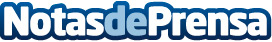 Em- pulsa, la iniciativa de Embou y RADR para los emprendedores ruralesAmbas entidades lanzan un concurso destinado a fomentar el emprendimiento en el entorno ruralDatos de contacto:Embou Nuevas Tecnologías S.L976733163Nota de prensa publicada en: https://www.notasdeprensa.es/em-pulsa-la-iniciativa-de-embou-y-radr-para Categorias: Telecomunicaciones Aragón Emprendedores E-Commerce http://www.notasdeprensa.es